ZUBAIR 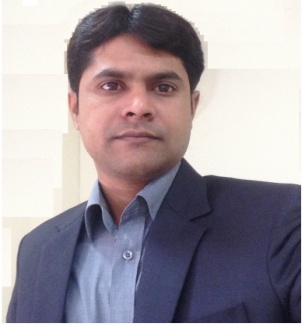 zubair.380823@2freemail.com Career ObjectiveI am a young individual, Lively personality, Self motivated, methodical nature and like the challenging job to accomplish with excellence by leading an efficient team work even in a high-pressure environment. Seeking a challenging growth oriented position in a reputable and progressive organization that offers a challenging and dynamic environment, a stable career path and an opportunity to apply my qualification to the fullest and prove my skills as I have proved in previous professional experience with fast observation, quick learning & multi tasking qualities.Career Profile / SkillsExperienced in All matters for a Reputable Organization, with Multifunctional role for multi position.Experienced in assistance for HR, Administration, Management, Back office support, Maintenance services, Public Relation, Customer Service, Front Office Management, Marketing & Sales support in relevance inside & outdoor like Quotation preparation, attending tender opening ceremonies, preparing comparative statements, Event Management, Clerical work, Staff management, Purchasing, delivery & inspection, Documents Controller, Time Keeper, Inventory Control, Data Bank (soft & Hard Copy) & Backup, Experienced in Manpower recruitment overseas, Visa processing for Gulf Countries, Embassies, Foreign Office & Protector of emigrants affairs Govt of Pakistan.Having experience of drafting, formatting & editing, printing, scanning, E-mail corresponding, quotations, bilingual & invoices with a good typing speed.Experienced in social media activities for daily promotion plans regularly posts and feed back activities.Hand on experience in computer oriented atmosphere, can work on All Microsoft Operating Systems MS Windows, MS Office (MS Word, MS Excel, MS Power Point, MS Outlook, Adobe & other softwares)Practical knowledge of documents & print sharing through networking, installation, maintenance & troubleshooting like MS Windows, MS Office, Antivirus & data recovery, Computer hardware, Networking, CCTV Security Camera, Installation, configuration, maintenance & troubleshooting.Professional Experience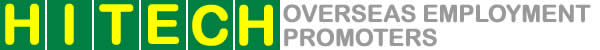                                       Hi Tech Overseas Employment	Tenure                                  January 2015 to March 2018Designation                         Admin AssistantResponsibilities:Assistant to Manager Administration, Foreigner Delegation correspondence, Follow up and update status of the business relevant current affairs, conducting test/interviews for recruitment, Visa Processing from relevant Embassy, other necessary documentation for Visa stamping from Embassies, Foreign Office & Protector of Emigrants Govt of Pak, contract & agreements, Flight Schedule, manage Data Bank  (Hard copy & Soft copy) all records of recruitment & correspondence, Front Desk & Customer Service, Staff Management, bank related affairs & Statements, food, rent, bills & other general office issues (indoor/outdoor), IT, CCTV, Vehicles fuels & maintenance & other office maintenance & required activities.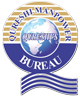                                       Qureshi Manpower BureauTenure                                  December 2010 to December 2014Designation                         Admin Assistant (Front Office)Responsibilities:Assistant to Manager Administration, Foreigner Delegation correspondence, Follow up and update status of the business relevant current affairs, conducting test/interviews for recruitment, Visa Processing from relevant Embassy, other necessary documentation for Visa stamping from Embassies, Foreign Office & Protector of Emigrants Govt of Pak, contract & agreements, Flight Schedule, manage Data Bank  (Hard copy & Soft copy) all records of recruitment & correspondence, Front Desk & Customer Service, Staff Management, bank related affairs & Statements, food, rent, bills & other general office issues (indoor/outdoor), IT, CCTV, Vehicles fuels & maintenance & other office maintenance & required activities.                                       Ibrahim Enterprises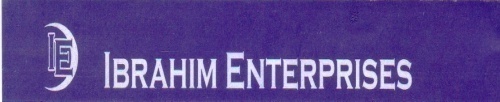 Tenure                                  November 2008 to December 2010Designation                         Office Assistant (IT & CCTV)Responsibilities:Assistant Manager in the group (Technical Lab), quotation preparation, Attending Tender Opening Ceremonies & marketing activities, Proposals & presentation for clients, setting up terms & conditions for the service contract, Purchasing, Delivery & Inspection of the IT products, manage technician to attend complaints from the clients (indoor/outdoor) to diagnose & solve the problems of complainants like MS Windows, MS Office & other software installation, Data Recovery, PC, Notebook & Other IT Equipment, servicing of printers & Scanners, Solar energy Installation, Computer hardware, Network Management & CCTV Security Cameras , Manage Data Bank (Hard copy & Soft copy), Customer Service, Staff Management, salaries, leaves, food, rent & other general office issues like food, Vehicles fuels & maintenance, Office billing, Rent & Maintenance, Financial activities like payments, petty cash & recoveries statements.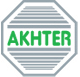                                       Akhter Computer Pak Pvt LtdTenure                                  March 2003 to November 2008Designation                         Computer Operator / Documents Controller (IT Tech)Responsibilities:Computer Operator & Computer Technician, worked as a team member in technical lab, Computer system assembling, networking, routers printers & sharing on networks, indoor & outdoor diagnose & solve the problems of complainants like MS Windows, MS Office & other software installation, Data Recovery, Desktop, Laptop & Other IT Equipment, servicing of printers & Scanners, Solar energy Installation, Computer hardware, Network Management & CCTV Security Cameras, Attending Tender Opening Ceremonies & marketing activities, Manage Data Bank (Hard copy & Soft copy) manage Payments & Lab issuance & receiving records, Customer Service, telephonic operator & caller guidance.Academic EducationCertification / Additional Skills1 Year Diploma in Basic Computer Applications. Arfan Computer College Mianwali Pakistan.Diploma in Computer Hardware & Networking (A+) Akhter Computer Pak (PVT) LTD Islamabad Pakistan.Personnel InformationDate of Birth		:	May 19, 1985Marital Status		:	SingleReligion		:	IslamNationality		:	PakistaniLanguagesDegreeDescription / SubjectsUniversityYearBachelor of Arts (B.A)Education & Public RelationAIOU ISB Pak2014Intermediate (F.A)Education & Public RelationAIOU ISB Pak2008Metric (O-Level)English Math Physics Chemistry BioSargodha Board Pak2002READWRITESPEAKEnglishPunjabi UrduHindi